Муниципальное учреждение дополнительного образования «Детско-юношеская спортивная школа «Самбо и Дзюдо»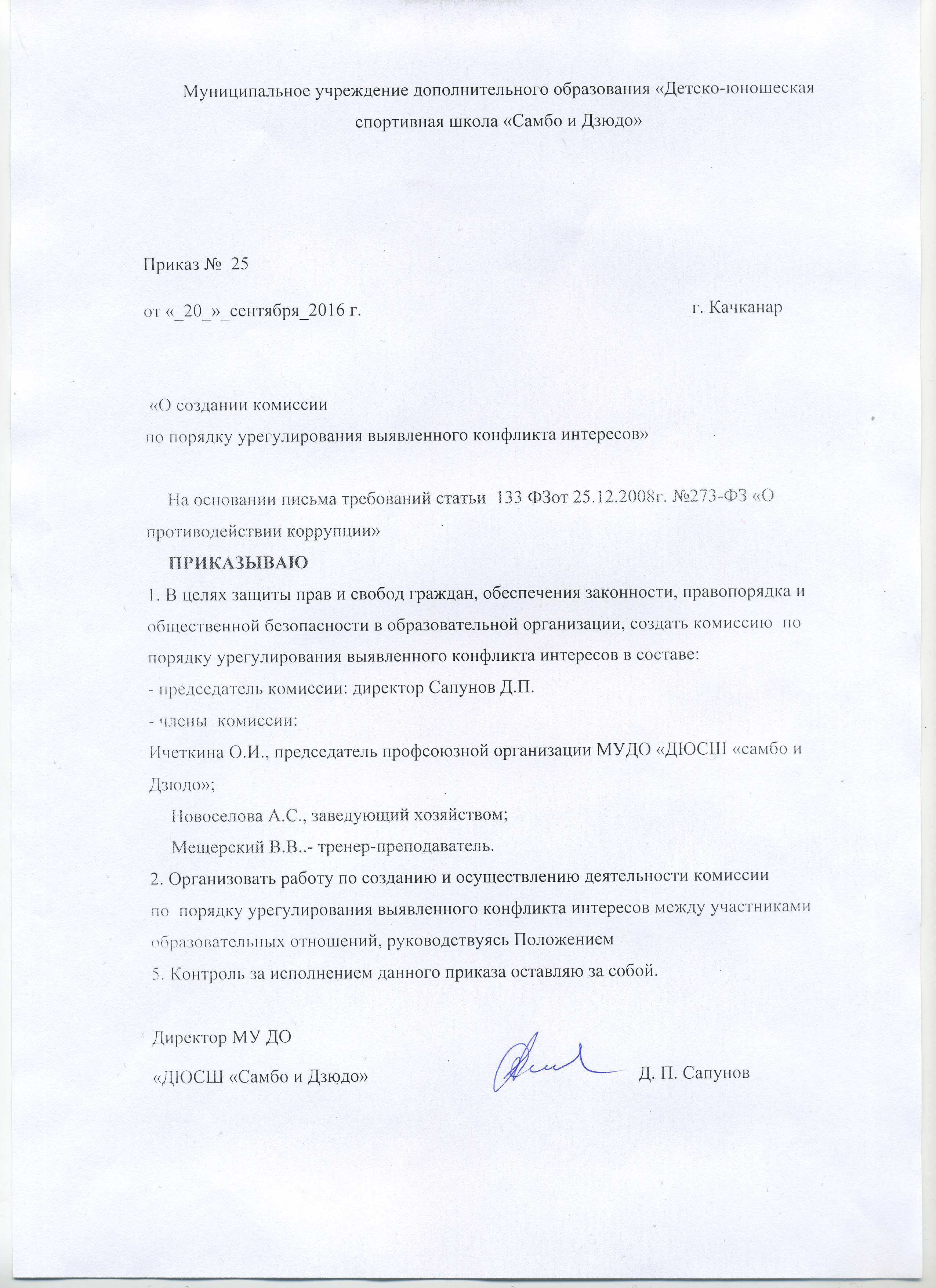 Приказ №  25 от «_20_»_сентября_2016 г.                                                                        г. Качканар «О создании комиссии по порядку урегулирования выявленного конфликта интересов»На основании письма требований статьи  133 ФЗот 25.12.2008г. №273-ФЗ «О противодействии коррупции»ПРИКАЗЫВАЮ1. В целях защиты прав и свобод граждан, обеспечения законности, правопорядка и общественной безопасности в образовательной организации, создать комиссию  по порядку урегулирования выявленного конфликта интересов в составе:- председатель комиссии: директор Сапунов Д.П.- члены  комиссии:Ичеткина О.И., председатель профсоюзной организации МУДО «ДЮСШ «самбо и Дзюдо»;Новоселова А.С., заведующий хозяйством;Мещерский В.В..- тренер-преподаватель.2. Организовать работу по созданию и осуществлению деятельности комиссии по  порядку урегулирования выявленного конфликта интересов между участниками образовательных отношений, руководствуясь Положением5. Контроль за исполнением данного приказа оставляю за собой.Директор МУ ДО «ДЮСШ «Самбо и Дзюдо»                                                           Д. П. Сапунов